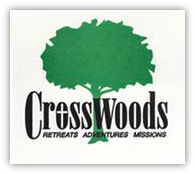 CrossWoods Adventure Camp LLC. Private Rental Registration FormName:___________________________ Phone #:_____________________Address:________________________City:_________________Zip:_______Email:________________________________________________________Please Indicate Which Cabin You Would Like to Rent BelowWillow Lodge (sleeps 8-10): ________Simple Sleeper Cabin (sleeps 8): _______ If more than one, how many? (6 available): ________Large Simple Sleeper Cabin (sleeps 16):________If more than one, how many? (2 available): ________Peniel House (sleeps 4-6):__________ Dates for Rental:___________________________________________Check in time: Any time after 3pm        Check out time: By 1pm  Number of Guests:__________________________________________***Please remember to fill out the Required Guest Forms. These are located at the bottom of the Private Rental Webpage. Guest Policies & Release Forms are required for each guest staying at camp. If you are going on a guided trip in addition to your stay, please remember to fill out the Health History Form. Deposits are due at the time of booking.  